※108年4月30日(二)日本學者防災講座核算師生訓練2小時。講師:日本總務省自治財政局調整課課長補佐田林信哉先生田林信哉先生講座照片如下講座時間：108年4月30日第3、4節課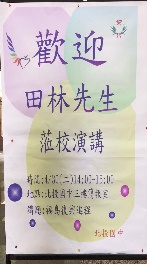 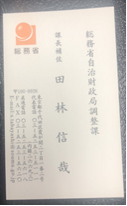 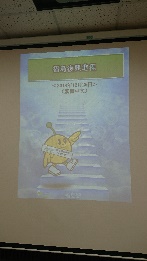 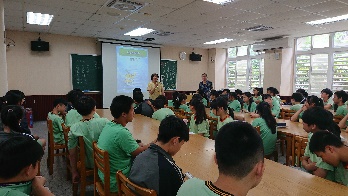 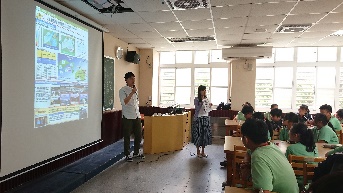 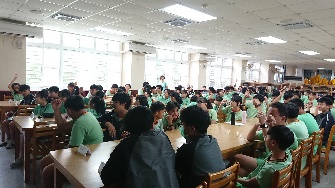 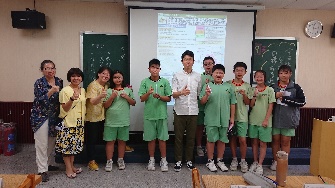 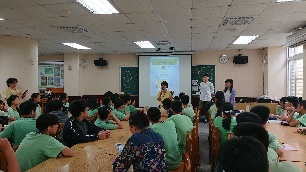 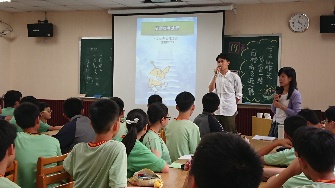 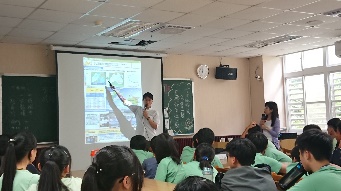 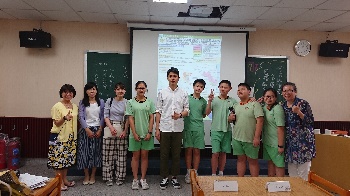 